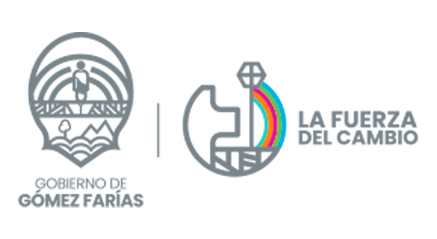 REQUISITOS PARA LA SOLICITUD DEASIGNACIÓN DE NÚMERO OFICIALCOPIA DE ESCRITURA (completa) O ALGÚN DOCUMENTO QUE ACREDITE LA PROPIEDAD (título de propiedad o comprobante de trámite de escrituración emitido y certificado por la notaría que está ejecutando el proceso)COPIA DE LA IDENTIFICACIÓN DEL PROPIETARIO (Credencial para votar vigente, expedida por el Instituto Nacional Electoral, Pasaporte vigente, Cédula profesional vigente con fotografía, Credencial del Instituto Nacional de las Personas Adultas Mayores vigente)COPIA DE RECIBO DE PAGO DE IMPUESTO PREDIAL DEL AÑO EN QUE REALIZA LA SOLICITUD. En caso de no contar con el recibo de pago, presentar constancia de no adeudo.COPIA DE RECIBO DE PAGO DE SERVICIO DE AGUA POTABLE DEL AÑO EN QUE REALIZA LA SOLICITUD. En caso de no contar con el recibo de pago, presentar constancia de no adeudo.Nota: Una vez recibida la documentación en la ventanilla, se procederá a la realización del proceso de verificación, pudiéndose otorgar el número de 2 a 3 días hábiles posteriores a la fecha de solicitud. 